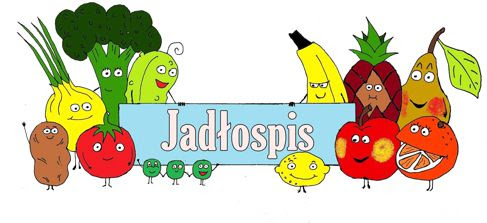 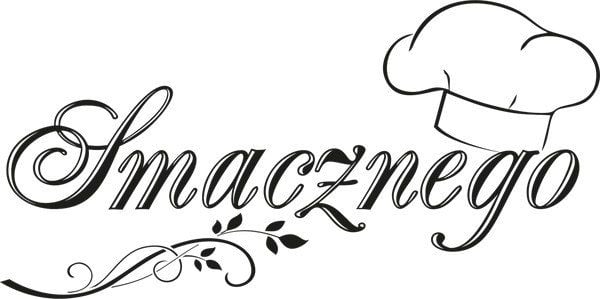 Poniedziałek 04.03.2024Śniadanie:Chleb pszenny, 7 ziaren z masłem extra/bez laktozyPasztet drobiowyRzodkiewka Ogórek kiszony Herbata z dzikiej róży słodzona miodemOwocObiad/ I danie:Zupa barszcz biały z kiełbasą, jajkiem na twardo, przyprawiony majerankiemObiad/ II danie:Makaron świder biały z twarogiem i musem truskawkowymKompot owocowy z mieszanki owoców leśnychPodwieczorek:Ciasto marchewkowe - własny wyróbHerbatka ziołowa rumiankowa słodzona miodemWtorek 05.03.2024Śniadanie:Podawane w formie stołu szwedzkiego, dzieci komponują sobie same kanapeczki.Chleb pszenny, żytni z masłem extra/bez laktozySzynka gotowana wieprzowaSałata Pomidor Kawa zbożowa na mleku/bez laktozy Koreczki z marchwiObiad/ I danie:Zupa z soczewicy czerwonej z ziemniakami, włoszczyzną i zieleninąObiad/ II danie:Gulasz z szynki wieprzowej Kasza gryczanaDuszona marchewka z groszkiem Lemoniada cytrynowa Podwieczorek:Zupa mleczna: płatki jęczmienne Suszone bakalie, rodzynki, morele, żurawiaŚroda 06.03.2024Śniadanie:Chleb pszenny, orkiszowy z masłem extra/bez laktozyPasta jajeczna PomidorSzczypiorek Herbata z cytryną OwocObiad/ I danie:Zupa jarzynowa z ziemniakami, włoszczyzną i zieleniną zabielana śmietaną/bez laktozyObiad/ II danie:Filet z piersi kurczaka pieczony a’la kfc Ryż na sypko Surówka z kapusty pekińskiej w sosie koperkowo-ziołowymKompot wiśniowyPodwieczorek:Bułeczka wrocławska z masłem/bez laktozyTwaróg półtłusty/bez laktozyMiód naturalnyMleko/bez laktozyCzwartek 07.03.2024Śniadanie:Podawane w formie stołu szwedzkiego, dzieci komponują sobie same kanapeczki.Chleb pszenny, żytni z masłem extra/bez laktozyWędlina – kiełbasa żywiecka Ogórek świeżyKiełki warzywne/rzodkiewka/brokułHerbata miętowa słodzona miodemOwoc Obiad/ I danie:Zupa szpinakowa z zacierką zabielana śmietaną z zieleniną/bez laktozyObiad/ II danie:Kotlet mielony pożarski z fileta indyka Ziemniaki z koperkiemJarzynka z buraczków na ciepło Kompot wieloowocowy z mieszanki owoców leśnychPodwieczorek:Chałka drożdżowa z masłem/bez laktozyZupa mleczna z kaszą kus-kus perłową/bez laktozyPiątek 08.03.2024Śniadanie:Chleb pszenny, razowy z dynią z masłem extra/bez laktozySerek śmietankowy Almette/bez laktozyOgórek kiszonyPaprykakawa zbożowa na mleku/bez laktozyOwocObiad/ I danie:Zupa pomidorowa z ryżem z włoszczyzną i zieleniną zabielana śmietaną/bez laktozyObiad/ II danie:Łosoś pieczony pod pierzynką maślanąZiemniaki z koperkiemSurówka z pora, marchwi i8 jabłka w sosie jogurtowo-majonezowymKompot owocowy z mieszanki owoców leśnychPodwieczorek:Jogurt waniliowy Bakuś/bez laktozyBanan  